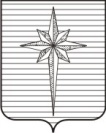 АДМИНИСТРАЦИЯ ЗАТО ЗВЁЗДНЫЙпостановление18.09.2018											 № 866О подготовке и поддержании в готовности необходимых сил и средств для защиты населения и территории ЗАТО Звёздный от чрезвычайных ситуаций природного и техногенного характераВ соответствии с Федеральным Законом от 21.12.1994 № 68-ФЗ «О защите населения и территорий от чрезвычайных ситуаций природного и техногенного характера», Постановлением Правительства Российской Федерации от 30.12.2003 № 794 «О единой государственной системе предупреждения и ликвидации чрезвычайных ситуаций», в целях повышения качества подготовки и содержания в готовности необходимых сил и средств для защиты населения и территории ЗАТО Звёздный от чрезвычайных ситуаций природного и техногенного характера администрация ЗАТО Звёздный постановляет:1. Утвердить прилагаемое Положение о подготовке и содержании в готовности необходимых сил и средств для защиты населения и территории ЗАТО Звёздный от чрезвычайных ситуаций природного и техногенного характера (далее – Положение).2. Рекомендовать руководителям организаций, учреждений и предприятий, расположенных на территории ЗАТО Звёздный, организовать и обеспечить подготовку и содержание в готовности необходимых сил и средств для защиты населения и территории ЗАТО Звёздный от чрезвычайных ситуаций природного и техногенного характера в соответствии с Положением.3. Опубликовать (обнародовать) настоящее постановление установленным порядком в информационном бюллетене ЗАТО Звёздный «Вестник Звёздного».4. Настоящее постановление вступает в силу после дня его официального опубликования. 5. Контроль за исполнением постановления возложить на заведующего отделом общественной безопасности администрации ЗАТО Звёздный Лыскова В.Н.Глава администрации ЗАТО Звёздный                                            А.М. ШвецовУТВЕРЖДЕНОпостановлением администрацииЗАТО Звёздныйот 18.09.2018 № 866ПОЛОЖЕНИЕо подготовке и содержании в готовности необходимых сил и средств для защиты населения и территории ЗАТО Звёздный от чрезвычайных ситуаций природного и техногенного характера1. Настоящее Положение разработано в соответствии с требованиями Федерального закона от 21.12.1994 № 68-ФЗ «О защите населения и территорий от чрезвычайных ситуаций природного и техногенного характера», Постановления Правительства Российской Федерации от 30.12.2003 № 794 «О единой государственной системе предупреждения и ликвидации чрезвычайных ситуаций» и определяет порядок осуществления мероприятий, направленных на совершенствование подготовки и содержание в готовности необходимых сил и средств для защиты населения и территории ЗАТО Звёздный от чрезвычайных ситуаций природного и техногенного характера.2. Силами, предназначенными для предупреждения и ликвидации чрезвычайных ситуаций, являются силы постоянной готовности предприятий, учреждений и организаций, расположенных на территории ЗАТО Звёздный.3. Поддержание органов управления, сил и средств, предназначенных для ликвидации чрезвычайных ситуаций (далее – силы и средства), в готовности к действиям по предупреждению и ликвидации чрезвычайных ситуаций (далее – ЧС) обеспечит:устойчивое управление силами и средствами в кризисных ситуациях;готовность сил и средств для защиты населения и территории ЗАТО Звёздный от ЧС;повышение устойчивости функционирования организаций, учреждений и предприятий, расположенных на территории ЗАТО Звёздный, в ЧС;оперативность реагирования и эффективность проведения аварийно-спасательных и других неотложных работ при ликвидации ЧС;максимальное снижение потерь среди населения при ЧС.4. Подготовка сил и средств, предназначенных для предупреждения и ликвидации ЧС, предусматривает:осуществление подготовки сил и средств, предназначенных для предупреждения и ликвидации ЧС;повышение готовности сил и средств к выполнению стоящих перед ними задач в ходе ежегодно планируемых и проводимых командно-штабных, тактико-специальных и комплексных учений и тренировок;обеспечение специальным имуществом и техникой, исходя из возложенных задач по предупреждению и ликвидации ЧС.5. Организация и порядок выполнения мероприятий по предупреждению и ликвидации ЧС определяется планами действий по предупреждению и ликвидации ЧС.6. Основные принципы защиты населения и территории ЗАТО Звёздный от ЧС:мероприятия, направленные на предупреждение ЧС, а также на максимально возможное снижение размеров ущерба и потерь в случае их возникновения, проводятся заблаговременно;планирование и осуществление мероприятий по защите населения и территории ЗАТО Звёздный от ЧС проводятся с учётом экономических, природных и иных характеристик, особенностей территории и степени реальной опасности возникновения ЧС;объём и содержание мероприятий по защите населения и территории ЗАТО Звёздный от ЧС определяются, исходя из принципа необходимой достаточности и максимально возможного использования имеющихся сил и средств;ликвидация ЧС осуществляется силами и средствами организаций, учреждений и предприятий, расположенных на территории ЗАТО Звёздный.При недостаточности вышеуказанных сил и средств в установленном законодательством Российской Федерации порядке привлекаются силы и средства районного звена краевой территориальной подсистемы РСЧС.7. Проверка готовности сил и средств к проведению аварийно-спасательных и других неотложных работ при возникновении ЧС осуществляется главой администрации ЗАТО Звёздный или другими лицами по его поручению во всех организациях, учреждениях и предприятиях, расположенных на территории ЗАТО Звёздный.8. Проверка готовности сил и средств к действиям по предназначению проводится комиссией согласно разработанному и утверждённому плану, в котором определяются:цели и основные вопросы (элементы) проверки;сроки, продолжительность и последовательность проверки;привлекаемые к проверке органы управления, организации, силы и средства;перечень и сроки проведения практических мероприятий, осуществляемых в ходе проверки.9. Состав комиссии по проверке готовности сил и средств к действиям по предназначению утверждается постановлением администрации ЗАТО Звёздный.10. Итоги проверки оформляются актом, в котором отражается состояние дел по проверенным вопросам, излагаются общие выводы и предложения.11. Готовность сил и средств к ликвидации ЧС и выполнению задач по предназначению оценивается:«Готовы к выполнению задач»;«Ограниченно готовы к выполнению задач»;«Не готовы к выполнению задач».12. Содержание сил и средств в готовности к действиям по предназначению достигается осуществлением комплекса мероприятий:разработка и принятие нормативных правовых актов в области защиты населения и территории ЗАТО Звёздный от ЧС;разработка и ежегодная корректировка планов действий по предупреждению и ликвидации ЧС;создание формирований в организациях, учреждениях и предприятиях, расположенных на территории ЗАТО Звёздный, и содержание их в готовности к действиям по предназначению;осуществление в установленном порядке сбора и обмена информацией в области защиты населения и территории ЗАТО Звёздный от ЧС, обеспечение своевременного оповещения и информирования населения об угрозе или возникновении ЧС;осуществление финансирования мероприятий в области защиты населения и территории ЗАТО Звёздный от ЧС;подготовка населения к действиям в ЧС;содействие устойчивому функционированию организаций, учреждений и предприятий, расположенных на территории ЗАТО Звёздный, в ЧС;организация пропаганды знаний в области защиты населения и территории ЗАТО Звёздный от ЧС.13. Ответственность за готовность сил и средств к действиям по предназначению, укомплектованность их личным составом, специальным имуществом и техникой несут руководители организаций, учреждений и предприятий ЗАТО Звёздный, на базе которых они созданы, в соответствии с действующим законодательством.